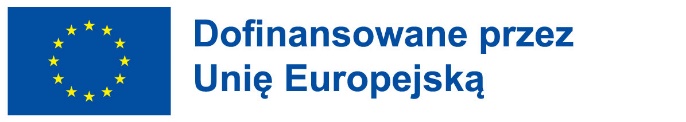 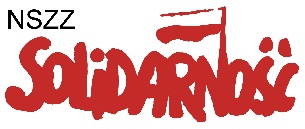 Zał. nr 2 – Wykaz osób Wykaz osób o wymaganych kompetencjach  w obszarze projektowania i realizacji stron internetowychWyrażam zgodę na przetwarzanie danych osobowych zawartych w niniejszym dokumencie do realizacji rozeznania rynku, zgodnie z ustawą z dnia 10 maja 2018 r. o ochronie danych osobowych (Dz. Ustaw z 2018, poz. 1000) oraz zgodnie z Rozporządzeniem Parlamentu Europejskiego i Rady (UE) 2016/679 z dnia 27 kwietnia 2016 r. w sprawie ochrony osób fizycznych w związku z przetwarzaniem danych osobowych i w sprawie swobodnego przepływu takich danych oraz uchylenia dyrektywy 95/46/WE (RODO).………………………………..					  ………………………………data              						  Podpis*Należy opisać doświadczenie danej osoby w zakresie opracowania grafiki komputerowej lub jako Front End Developer / programista.Lp.Imię i NazwiskoOpis spełnienia wymagań, np. udział w projektach/ wykonane realizacje*Doświadczenie w opracowywaniu grafiki komputerowej TAK/NIEDoświadczenie Front End Developer/ programistaTAK/NIE 12